ПОЛНАЯ СТОИМОСТЬ ПОТРЕБИТЕЛЬСКОГО КРЕДИТА (ЗАЙМА)  ____________________(_________________) ПРОЦЕНТОВ ГОДОВЫХПОЛНАЯ СТОИМОСТЬ ПОТРЕБИТЕЛЬСКОГО КРЕДИТА (ЗАЙМА)  ____________________(_________________) ПРОЦЕНТОВ ГОДОВЫХПОЛНАЯ СТОИМОСТЬ ПОТРЕБИТЕЛЬСКОГО КРЕДИТА (ЗАЙМА)  ____________________(_________________) ПРОЦЕНТОВ ГОДОВЫХПОЛНАЯ СТОИМОСТЬЗАЙМА: ___________________( ______________)ПОЛНАЯ СТОИМОСТЬЗАЙМА: ___________________( ______________)ПОЛНАЯ СТОИМОСТЬ ПОТРЕБИТЕЛЬСКОГО КРЕДИТА (ЗАЙМА)  ____________________(_________________) ПРОЦЕНТОВ ГОДОВЫХПОЛНАЯ СТОИМОСТЬ ПОТРЕБИТЕЛЬСКОГО КРЕДИТА (ЗАЙМА)  ____________________(_________________) ПРОЦЕНТОВ ГОДОВЫХПОЛНАЯ СТОИМОСТЬ ПОТРЕБИТЕЛЬСКОГО КРЕДИТА (ЗАЙМА)  ____________________(_________________) ПРОЦЕНТОВ ГОДОВЫХПОЛНАЯ СТОИМОСТЬЗАЙМА: ___________________( ______________)ПОЛНАЯ СТОИМОСТЬЗАЙМА: ___________________( ______________)ПОЛНАЯ СТОИМОСТЬ ПОТРЕБИТЕЛЬСКОГО КРЕДИТА (ЗАЙМА)  ____________________(_________________) ПРОЦЕНТОВ ГОДОВЫХПОЛНАЯ СТОИМОСТЬ ПОТРЕБИТЕЛЬСКОГО КРЕДИТА (ЗАЙМА)  ____________________(_________________) ПРОЦЕНТОВ ГОДОВЫХПОЛНАЯ СТОИМОСТЬ ПОТРЕБИТЕЛЬСКОГО КРЕДИТА (ЗАЙМА)  ____________________(_________________) ПРОЦЕНТОВ ГОДОВЫХПОЛНАЯ СТОИМОСТЬЗАЙМА: ___________________( ______________)ПОЛНАЯ СТОИМОСТЬЗАЙМА: ___________________( ______________)ПОЛНАЯ СТОИМОСТЬ ПОТРЕБИТЕЛЬСКОГО КРЕДИТА (ЗАЙМА)  ____________________(_________________) ПРОЦЕНТОВ ГОДОВЫХПОЛНАЯ СТОИМОСТЬ ПОТРЕБИТЕЛЬСКОГО КРЕДИТА (ЗАЙМА)  ____________________(_________________) ПРОЦЕНТОВ ГОДОВЫХПОЛНАЯ СТОИМОСТЬ ПОТРЕБИТЕЛЬСКОГО КРЕДИТА (ЗАЙМА)  ____________________(_________________) ПРОЦЕНТОВ ГОДОВЫХПОЛНАЯ СТОИМОСТЬЗАЙМА: ___________________( ______________)ПОЛНАЯ СТОИМОСТЬЗАЙМА: ___________________( ______________)ПОЛНАЯ СТОИМОСТЬ ПОТРЕБИТЕЛЬСКОГО КРЕДИТА (ЗАЙМА)  ____________________(_________________) ПРОЦЕНТОВ ГОДОВЫХПОЛНАЯ СТОИМОСТЬ ПОТРЕБИТЕЛЬСКОГО КРЕДИТА (ЗАЙМА)  ____________________(_________________) ПРОЦЕНТОВ ГОДОВЫХПОЛНАЯ СТОИМОСТЬ ПОТРЕБИТЕЛЬСКОГО КРЕДИТА (ЗАЙМА)  ____________________(_________________) ПРОЦЕНТОВ ГОДОВЫХПОЛНАЯ СТОИМОСТЬЗАЙМА: ___________________( ______________)ПОЛНАЯ СТОИМОСТЬЗАЙМА: ___________________( ______________)ПОЛНАЯ СТОИМОСТЬ ПОТРЕБИТЕЛЬСКОГО КРЕДИТА (ЗАЙМА)  ____________________(_________________) ПРОЦЕНТОВ ГОДОВЫХПОЛНАЯ СТОИМОСТЬ ПОТРЕБИТЕЛЬСКОГО КРЕДИТА (ЗАЙМА)  ____________________(_________________) ПРОЦЕНТОВ ГОДОВЫХПОЛНАЯ СТОИМОСТЬ ПОТРЕБИТЕЛЬСКОГО КРЕДИТА (ЗАЙМА)  ____________________(_________________) ПРОЦЕНТОВ ГОДОВЫХПОЛНАЯ СТОИМОСТЬЗАЙМА: ___________________( ______________)ПОЛНАЯ СТОИМОСТЬЗАЙМА: ___________________( ______________)ПОЛНАЯ СТОИМОСТЬ ПОТРЕБИТЕЛЬСКОГО КРЕДИТА (ЗАЙМА)  ____________________(_________________) ПРОЦЕНТОВ ГОДОВЫХПОЛНАЯ СТОИМОСТЬ ПОТРЕБИТЕЛЬСКОГО КРЕДИТА (ЗАЙМА)  ____________________(_________________) ПРОЦЕНТОВ ГОДОВЫХПОЛНАЯ СТОИМОСТЬ ПОТРЕБИТЕЛЬСКОГО КРЕДИТА (ЗАЙМА)  ____________________(_________________) ПРОЦЕНТОВ ГОДОВЫХПОЛНАЯ СТОИМОСТЬЗАЙМА: ___________________( ______________)ПОЛНАЯ СТОИМОСТЬЗАЙМА: ___________________( ______________)ПОЛНАЯ СТОИМОСТЬ ПОТРЕБИТЕЛЬСКОГО КРЕДИТА (ЗАЙМА)  ____________________(_________________) ПРОЦЕНТОВ ГОДОВЫХПОЛНАЯ СТОИМОСТЬ ПОТРЕБИТЕЛЬСКОГО КРЕДИТА (ЗАЙМА)  ____________________(_________________) ПРОЦЕНТОВ ГОДОВЫХПОЛНАЯ СТОИМОСТЬ ПОТРЕБИТЕЛЬСКОГО КРЕДИТА (ЗАЙМА)  ____________________(_________________) ПРОЦЕНТОВ ГОДОВЫХПОЛНАЯ СТОИМОСТЬЗАЙМА: ___________________( ______________)ПОЛНАЯ СТОИМОСТЬЗАЙМА: ___________________( ______________)ПОЛНАЯ СТОИМОСТЬ ПОТРЕБИТЕЛЬСКОГО КРЕДИТА (ЗАЙМА)  ____________________(_________________) ПРОЦЕНТОВ ГОДОВЫХПОЛНАЯ СТОИМОСТЬ ПОТРЕБИТЕЛЬСКОГО КРЕДИТА (ЗАЙМА)  ____________________(_________________) ПРОЦЕНТОВ ГОДОВЫХПОЛНАЯ СТОИМОСТЬ ПОТРЕБИТЕЛЬСКОГО КРЕДИТА (ЗАЙМА)  ____________________(_________________) ПРОЦЕНТОВ ГОДОВЫХПОЛНАЯ СТОИМОСТЬЗАЙМА: ___________________( ______________)ПОЛНАЯ СТОИМОСТЬЗАЙМА: ___________________( ______________)ПОЛНАЯ СТОИМОСТЬ ПОТРЕБИТЕЛЬСКОГО КРЕДИТА (ЗАЙМА)  ____________________(_________________) ПРОЦЕНТОВ ГОДОВЫХПОЛНАЯ СТОИМОСТЬ ПОТРЕБИТЕЛЬСКОГО КРЕДИТА (ЗАЙМА)  ____________________(_________________) ПРОЦЕНТОВ ГОДОВЫХПОЛНАЯ СТОИМОСТЬ ПОТРЕБИТЕЛЬСКОГО КРЕДИТА (ЗАЙМА)  ____________________(_________________) ПРОЦЕНТОВ ГОДОВЫХПОЛНАЯ СТОИМОСТЬЗАЙМА: ___________________( ______________)ПОЛНАЯ СТОИМОСТЬЗАЙМА: ___________________( ______________)Договор потребительского займа №  _____________ от _____________Договор потребительского займа №  _____________ от _____________Договор потребительского займа №  _____________ от _____________Договор потребительского займа №  _____________ от _____________Договор потребительского займа №  _____________ от _____________Договор потребительского займа №  _____________ от _____________Договор потребительского займа №  _____________ от _____________Договор потребительского займа №  _____________ от _____________Договор потребительского займа №  _____________ от _____________Договор потребительского займа №  _____________ от _____________Договор потребительского займа №  _____________ от _____________Общество с ограниченной ответственностью «Микрокредитная компания «Финансовая компания», в лице   ______________________, именуемый(ая) в дальнейшем «Займодавец» с одной стороны, и ______________, зарегистрированный(-ая) по адресу: ______________________, паспорт_______ номер _______ выдан _________________________, код подразделения __________, именуемый(ая) в дальнейшем «Заемщик» с другой стороны, вместе именуемые «Стороны», заключили настоящий договор потребительского займа (далее – Договор) на следующих условиях:Общество с ограниченной ответственностью «Микрокредитная компания «Финансовая компания», в лице   ______________________, именуемый(ая) в дальнейшем «Займодавец» с одной стороны, и ______________, зарегистрированный(-ая) по адресу: ______________________, паспорт_______ номер _______ выдан _________________________, код подразделения __________, именуемый(ая) в дальнейшем «Заемщик» с другой стороны, вместе именуемые «Стороны», заключили настоящий договор потребительского займа (далее – Договор) на следующих условиях:Общество с ограниченной ответственностью «Микрокредитная компания «Финансовая компания», в лице   ______________________, именуемый(ая) в дальнейшем «Займодавец» с одной стороны, и ______________, зарегистрированный(-ая) по адресу: ______________________, паспорт_______ номер _______ выдан _________________________, код подразделения __________, именуемый(ая) в дальнейшем «Заемщик» с другой стороны, вместе именуемые «Стороны», заключили настоящий договор потребительского займа (далее – Договор) на следующих условиях:Общество с ограниченной ответственностью «Микрокредитная компания «Финансовая компания», в лице   ______________________, именуемый(ая) в дальнейшем «Займодавец» с одной стороны, и ______________, зарегистрированный(-ая) по адресу: ______________________, паспорт_______ номер _______ выдан _________________________, код подразделения __________, именуемый(ая) в дальнейшем «Заемщик» с другой стороны, вместе именуемые «Стороны», заключили настоящий договор потребительского займа (далее – Договор) на следующих условиях:Общество с ограниченной ответственностью «Микрокредитная компания «Финансовая компания», в лице   ______________________, именуемый(ая) в дальнейшем «Займодавец» с одной стороны, и ______________, зарегистрированный(-ая) по адресу: ______________________, паспорт_______ номер _______ выдан _________________________, код подразделения __________, именуемый(ая) в дальнейшем «Заемщик» с другой стороны, вместе именуемые «Стороны», заключили настоящий договор потребительского займа (далее – Договор) на следующих условиях:Общество с ограниченной ответственностью «Микрокредитная компания «Финансовая компания», в лице   ______________________, именуемый(ая) в дальнейшем «Займодавец» с одной стороны, и ______________, зарегистрированный(-ая) по адресу: ______________________, паспорт_______ номер _______ выдан _________________________, код подразделения __________, именуемый(ая) в дальнейшем «Заемщик» с другой стороны, вместе именуемые «Стороны», заключили настоящий договор потребительского займа (далее – Договор) на следующих условиях:Общество с ограниченной ответственностью «Микрокредитная компания «Финансовая компания», в лице   ______________________, именуемый(ая) в дальнейшем «Займодавец» с одной стороны, и ______________, зарегистрированный(-ая) по адресу: ______________________, паспорт_______ номер _______ выдан _________________________, код подразделения __________, именуемый(ая) в дальнейшем «Заемщик» с другой стороны, вместе именуемые «Стороны», заключили настоящий договор потребительского займа (далее – Договор) на следующих условиях:Общество с ограниченной ответственностью «Микрокредитная компания «Финансовая компания», в лице   ______________________, именуемый(ая) в дальнейшем «Займодавец» с одной стороны, и ______________, зарегистрированный(-ая) по адресу: ______________________, паспорт_______ номер _______ выдан _________________________, код подразделения __________, именуемый(ая) в дальнейшем «Заемщик» с другой стороны, вместе именуемые «Стороны», заключили настоящий договор потребительского займа (далее – Договор) на следующих условиях:Общество с ограниченной ответственностью «Микрокредитная компания «Финансовая компания», в лице   ______________________, именуемый(ая) в дальнейшем «Займодавец» с одной стороны, и ______________, зарегистрированный(-ая) по адресу: ______________________, паспорт_______ номер _______ выдан _________________________, код подразделения __________, именуемый(ая) в дальнейшем «Заемщик» с другой стороны, вместе именуемые «Стороны», заключили настоящий договор потребительского займа (далее – Договор) на следующих условиях:Общество с ограниченной ответственностью «Микрокредитная компания «Финансовая компания», в лице   ______________________, именуемый(ая) в дальнейшем «Займодавец» с одной стороны, и ______________, зарегистрированный(-ая) по адресу: ______________________, паспорт_______ номер _______ выдан _________________________, код подразделения __________, именуемый(ая) в дальнейшем «Заемщик» с другой стороны, вместе именуемые «Стороны», заключили настоящий договор потребительского займа (далее – Договор) на следующих условиях:Общество с ограниченной ответственностью «Микрокредитная компания «Финансовая компания», в лице   ______________________, именуемый(ая) в дальнейшем «Займодавец» с одной стороны, и ______________, зарегистрированный(-ая) по адресу: ______________________, паспорт_______ номер _______ выдан _________________________, код подразделения __________, именуемый(ая) в дальнейшем «Заемщик» с другой стороны, вместе именуемые «Стороны», заключили настоящий договор потребительского займа (далее – Договор) на следующих условиях:Общество с ограниченной ответственностью «Микрокредитная компания «Финансовая компания», в лице   ______________________, именуемый(ая) в дальнейшем «Займодавец» с одной стороны, и ______________, зарегистрированный(-ая) по адресу: ______________________, паспорт_______ номер _______ выдан _________________________, код подразделения __________, именуемый(ая) в дальнейшем «Заемщик» с другой стороны, вместе именуемые «Стороны», заключили настоящий договор потребительского займа (далее – Договор) на следующих условиях:1. Предмет договора.1. Предмет договора.1. Предмет договора.1. Предмет договора.1. Предмет договора.1. Предмет договора.1. Предмет договора.1. Предмет договора.1. Предмет договора.1. Предмет договора.1. Предмет договора.1.1. По настоящему договору Заимодавец передает в собственность Заемщику заем в виде денежных средств, а Заемщик обязуется возвратить Заимодавцу сумму займа и уплатить проценты за пользование займом в размере и на условиях определенных Общими условиями потребительского займа ООО «МКК «ФК» и определенными настоящим Договором Индивидуальными условиями потребительского займа.1.2. Заимодавцем по договору потребительского займа, срок возврата потребительского займа по которому на момент его заключения не превышает одного года, не допускается начисление процентов, неустойки (штрафа,пени), иных мер ответственности по договору потребительского займа, а также платежей за услуги, оказываемые Заимодавцем Заемщику за отдельную плату по договору потребительского займа, после того, как сумма начисленных процентов, неустойки (штрафа, пени), иных мер ответственности по договору потребительского займа,а также платежей за услуги, оказываемые Заимодавцем Заемщику за отдельную плату по договору потребительского займа (далее — фиксируемая сумма платежей), достигнет 130% от суммы предоставленного потребительского займа.1.3. Заимодавцем после возникновения просрочки исполнения обязательства Заемщика — физического лица по возврату суммы займа и (или) причитающихся процентов по договору потребительского займа, срок возврата потребительского займа по которому не превышает один год, Общество вправе начислять Заемщику неустойку (штрафы, пени) и иные меры ответственности только на не погашенную Заемщиком часть суммы основного долга.1.1. По настоящему договору Заимодавец передает в собственность Заемщику заем в виде денежных средств, а Заемщик обязуется возвратить Заимодавцу сумму займа и уплатить проценты за пользование займом в размере и на условиях определенных Общими условиями потребительского займа ООО «МКК «ФК» и определенными настоящим Договором Индивидуальными условиями потребительского займа.1.2. Заимодавцем по договору потребительского займа, срок возврата потребительского займа по которому на момент его заключения не превышает одного года, не допускается начисление процентов, неустойки (штрафа,пени), иных мер ответственности по договору потребительского займа, а также платежей за услуги, оказываемые Заимодавцем Заемщику за отдельную плату по договору потребительского займа, после того, как сумма начисленных процентов, неустойки (штрафа, пени), иных мер ответственности по договору потребительского займа,а также платежей за услуги, оказываемые Заимодавцем Заемщику за отдельную плату по договору потребительского займа (далее — фиксируемая сумма платежей), достигнет 130% от суммы предоставленного потребительского займа.1.3. Заимодавцем после возникновения просрочки исполнения обязательства Заемщика — физического лица по возврату суммы займа и (или) причитающихся процентов по договору потребительского займа, срок возврата потребительского займа по которому не превышает один год, Общество вправе начислять Заемщику неустойку (штрафы, пени) и иные меры ответственности только на не погашенную Заемщиком часть суммы основного долга.1.1. По настоящему договору Заимодавец передает в собственность Заемщику заем в виде денежных средств, а Заемщик обязуется возвратить Заимодавцу сумму займа и уплатить проценты за пользование займом в размере и на условиях определенных Общими условиями потребительского займа ООО «МКК «ФК» и определенными настоящим Договором Индивидуальными условиями потребительского займа.1.2. Заимодавцем по договору потребительского займа, срок возврата потребительского займа по которому на момент его заключения не превышает одного года, не допускается начисление процентов, неустойки (штрафа,пени), иных мер ответственности по договору потребительского займа, а также платежей за услуги, оказываемые Заимодавцем Заемщику за отдельную плату по договору потребительского займа, после того, как сумма начисленных процентов, неустойки (штрафа, пени), иных мер ответственности по договору потребительского займа,а также платежей за услуги, оказываемые Заимодавцем Заемщику за отдельную плату по договору потребительского займа (далее — фиксируемая сумма платежей), достигнет 130% от суммы предоставленного потребительского займа.1.3. Заимодавцем после возникновения просрочки исполнения обязательства Заемщика — физического лица по возврату суммы займа и (или) причитающихся процентов по договору потребительского займа, срок возврата потребительского займа по которому не превышает один год, Общество вправе начислять Заемщику неустойку (штрафы, пени) и иные меры ответственности только на не погашенную Заемщиком часть суммы основного долга.1.1. По настоящему договору Заимодавец передает в собственность Заемщику заем в виде денежных средств, а Заемщик обязуется возвратить Заимодавцу сумму займа и уплатить проценты за пользование займом в размере и на условиях определенных Общими условиями потребительского займа ООО «МКК «ФК» и определенными настоящим Договором Индивидуальными условиями потребительского займа.1.2. Заимодавцем по договору потребительского займа, срок возврата потребительского займа по которому на момент его заключения не превышает одного года, не допускается начисление процентов, неустойки (штрафа,пени), иных мер ответственности по договору потребительского займа, а также платежей за услуги, оказываемые Заимодавцем Заемщику за отдельную плату по договору потребительского займа, после того, как сумма начисленных процентов, неустойки (штрафа, пени), иных мер ответственности по договору потребительского займа,а также платежей за услуги, оказываемые Заимодавцем Заемщику за отдельную плату по договору потребительского займа (далее — фиксируемая сумма платежей), достигнет 130% от суммы предоставленного потребительского займа.1.3. Заимодавцем после возникновения просрочки исполнения обязательства Заемщика — физического лица по возврату суммы займа и (или) причитающихся процентов по договору потребительского займа, срок возврата потребительского займа по которому не превышает один год, Общество вправе начислять Заемщику неустойку (штрафы, пени) и иные меры ответственности только на не погашенную Заемщиком часть суммы основного долга.1.1. По настоящему договору Заимодавец передает в собственность Заемщику заем в виде денежных средств, а Заемщик обязуется возвратить Заимодавцу сумму займа и уплатить проценты за пользование займом в размере и на условиях определенных Общими условиями потребительского займа ООО «МКК «ФК» и определенными настоящим Договором Индивидуальными условиями потребительского займа.1.2. Заимодавцем по договору потребительского займа, срок возврата потребительского займа по которому на момент его заключения не превышает одного года, не допускается начисление процентов, неустойки (штрафа,пени), иных мер ответственности по договору потребительского займа, а также платежей за услуги, оказываемые Заимодавцем Заемщику за отдельную плату по договору потребительского займа, после того, как сумма начисленных процентов, неустойки (штрафа, пени), иных мер ответственности по договору потребительского займа,а также платежей за услуги, оказываемые Заимодавцем Заемщику за отдельную плату по договору потребительского займа (далее — фиксируемая сумма платежей), достигнет 130% от суммы предоставленного потребительского займа.1.3. Заимодавцем после возникновения просрочки исполнения обязательства Заемщика — физического лица по возврату суммы займа и (или) причитающихся процентов по договору потребительского займа, срок возврата потребительского займа по которому не превышает один год, Общество вправе начислять Заемщику неустойку (штрафы, пени) и иные меры ответственности только на не погашенную Заемщиком часть суммы основного долга.1.1. По настоящему договору Заимодавец передает в собственность Заемщику заем в виде денежных средств, а Заемщик обязуется возвратить Заимодавцу сумму займа и уплатить проценты за пользование займом в размере и на условиях определенных Общими условиями потребительского займа ООО «МКК «ФК» и определенными настоящим Договором Индивидуальными условиями потребительского займа.1.2. Заимодавцем по договору потребительского займа, срок возврата потребительского займа по которому на момент его заключения не превышает одного года, не допускается начисление процентов, неустойки (штрафа,пени), иных мер ответственности по договору потребительского займа, а также платежей за услуги, оказываемые Заимодавцем Заемщику за отдельную плату по договору потребительского займа, после того, как сумма начисленных процентов, неустойки (штрафа, пени), иных мер ответственности по договору потребительского займа,а также платежей за услуги, оказываемые Заимодавцем Заемщику за отдельную плату по договору потребительского займа (далее — фиксируемая сумма платежей), достигнет 130% от суммы предоставленного потребительского займа.1.3. Заимодавцем после возникновения просрочки исполнения обязательства Заемщика — физического лица по возврату суммы займа и (или) причитающихся процентов по договору потребительского займа, срок возврата потребительского займа по которому не превышает один год, Общество вправе начислять Заемщику неустойку (штрафы, пени) и иные меры ответственности только на не погашенную Заемщиком часть суммы основного долга.1.1. По настоящему договору Заимодавец передает в собственность Заемщику заем в виде денежных средств, а Заемщик обязуется возвратить Заимодавцу сумму займа и уплатить проценты за пользование займом в размере и на условиях определенных Общими условиями потребительского займа ООО «МКК «ФК» и определенными настоящим Договором Индивидуальными условиями потребительского займа.1.2. Заимодавцем по договору потребительского займа, срок возврата потребительского займа по которому на момент его заключения не превышает одного года, не допускается начисление процентов, неустойки (штрафа,пени), иных мер ответственности по договору потребительского займа, а также платежей за услуги, оказываемые Заимодавцем Заемщику за отдельную плату по договору потребительского займа, после того, как сумма начисленных процентов, неустойки (штрафа, пени), иных мер ответственности по договору потребительского займа,а также платежей за услуги, оказываемые Заимодавцем Заемщику за отдельную плату по договору потребительского займа (далее — фиксируемая сумма платежей), достигнет 130% от суммы предоставленного потребительского займа.1.3. Заимодавцем после возникновения просрочки исполнения обязательства Заемщика — физического лица по возврату суммы займа и (или) причитающихся процентов по договору потребительского займа, срок возврата потребительского займа по которому не превышает один год, Общество вправе начислять Заемщику неустойку (штрафы, пени) и иные меры ответственности только на не погашенную Заемщиком часть суммы основного долга.1.1. По настоящему договору Заимодавец передает в собственность Заемщику заем в виде денежных средств, а Заемщик обязуется возвратить Заимодавцу сумму займа и уплатить проценты за пользование займом в размере и на условиях определенных Общими условиями потребительского займа ООО «МКК «ФК» и определенными настоящим Договором Индивидуальными условиями потребительского займа.1.2. Заимодавцем по договору потребительского займа, срок возврата потребительского займа по которому на момент его заключения не превышает одного года, не допускается начисление процентов, неустойки (штрафа,пени), иных мер ответственности по договору потребительского займа, а также платежей за услуги, оказываемые Заимодавцем Заемщику за отдельную плату по договору потребительского займа, после того, как сумма начисленных процентов, неустойки (штрафа, пени), иных мер ответственности по договору потребительского займа,а также платежей за услуги, оказываемые Заимодавцем Заемщику за отдельную плату по договору потребительского займа (далее — фиксируемая сумма платежей), достигнет 130% от суммы предоставленного потребительского займа.1.3. Заимодавцем после возникновения просрочки исполнения обязательства Заемщика — физического лица по возврату суммы займа и (или) причитающихся процентов по договору потребительского займа, срок возврата потребительского займа по которому не превышает один год, Общество вправе начислять Заемщику неустойку (штрафы, пени) и иные меры ответственности только на не погашенную Заемщиком часть суммы основного долга.1.1. По настоящему договору Заимодавец передает в собственность Заемщику заем в виде денежных средств, а Заемщик обязуется возвратить Заимодавцу сумму займа и уплатить проценты за пользование займом в размере и на условиях определенных Общими условиями потребительского займа ООО «МКК «ФК» и определенными настоящим Договором Индивидуальными условиями потребительского займа.1.2. Заимодавцем по договору потребительского займа, срок возврата потребительского займа по которому на момент его заключения не превышает одного года, не допускается начисление процентов, неустойки (штрафа,пени), иных мер ответственности по договору потребительского займа, а также платежей за услуги, оказываемые Заимодавцем Заемщику за отдельную плату по договору потребительского займа, после того, как сумма начисленных процентов, неустойки (штрафа, пени), иных мер ответственности по договору потребительского займа,а также платежей за услуги, оказываемые Заимодавцем Заемщику за отдельную плату по договору потребительского займа (далее — фиксируемая сумма платежей), достигнет 130% от суммы предоставленного потребительского займа.1.3. Заимодавцем после возникновения просрочки исполнения обязательства Заемщика — физического лица по возврату суммы займа и (или) причитающихся процентов по договору потребительского займа, срок возврата потребительского займа по которому не превышает один год, Общество вправе начислять Заемщику неустойку (штрафы, пени) и иные меры ответственности только на не погашенную Заемщиком часть суммы основного долга.1.1. По настоящему договору Заимодавец передает в собственность Заемщику заем в виде денежных средств, а Заемщик обязуется возвратить Заимодавцу сумму займа и уплатить проценты за пользование займом в размере и на условиях определенных Общими условиями потребительского займа ООО «МКК «ФК» и определенными настоящим Договором Индивидуальными условиями потребительского займа.1.2. Заимодавцем по договору потребительского займа, срок возврата потребительского займа по которому на момент его заключения не превышает одного года, не допускается начисление процентов, неустойки (штрафа,пени), иных мер ответственности по договору потребительского займа, а также платежей за услуги, оказываемые Заимодавцем Заемщику за отдельную плату по договору потребительского займа, после того, как сумма начисленных процентов, неустойки (штрафа, пени), иных мер ответственности по договору потребительского займа,а также платежей за услуги, оказываемые Заимодавцем Заемщику за отдельную плату по договору потребительского займа (далее — фиксируемая сумма платежей), достигнет 130% от суммы предоставленного потребительского займа.1.3. Заимодавцем после возникновения просрочки исполнения обязательства Заемщика — физического лица по возврату суммы займа и (или) причитающихся процентов по договору потребительского займа, срок возврата потребительского займа по которому не превышает один год, Общество вправе начислять Заемщику неустойку (штрафы, пени) и иные меры ответственности только на не погашенную Заемщиком часть суммы основного долга.1.1. По настоящему договору Заимодавец передает в собственность Заемщику заем в виде денежных средств, а Заемщик обязуется возвратить Заимодавцу сумму займа и уплатить проценты за пользование займом в размере и на условиях определенных Общими условиями потребительского займа ООО «МКК «ФК» и определенными настоящим Договором Индивидуальными условиями потребительского займа.1.2. Заимодавцем по договору потребительского займа, срок возврата потребительского займа по которому на момент его заключения не превышает одного года, не допускается начисление процентов, неустойки (штрафа,пени), иных мер ответственности по договору потребительского займа, а также платежей за услуги, оказываемые Заимодавцем Заемщику за отдельную плату по договору потребительского займа, после того, как сумма начисленных процентов, неустойки (штрафа, пени), иных мер ответственности по договору потребительского займа,а также платежей за услуги, оказываемые Заимодавцем Заемщику за отдельную плату по договору потребительского займа (далее — фиксируемая сумма платежей), достигнет 130% от суммы предоставленного потребительского займа.1.3. Заимодавцем после возникновения просрочки исполнения обязательства Заемщика — физического лица по возврату суммы займа и (или) причитающихся процентов по договору потребительского займа, срок возврата потребительского займа по которому не превышает один год, Общество вправе начислять Заемщику неустойку (штрафы, пени) и иные меры ответственности только на не погашенную Заемщиком часть суммы основного долга.1.1. По настоящему договору Заимодавец передает в собственность Заемщику заем в виде денежных средств, а Заемщик обязуется возвратить Заимодавцу сумму займа и уплатить проценты за пользование займом в размере и на условиях определенных Общими условиями потребительского займа ООО «МКК «ФК» и определенными настоящим Договором Индивидуальными условиями потребительского займа.1.2. Заимодавцем по договору потребительского займа, срок возврата потребительского займа по которому на момент его заключения не превышает одного года, не допускается начисление процентов, неустойки (штрафа,пени), иных мер ответственности по договору потребительского займа, а также платежей за услуги, оказываемые Заимодавцем Заемщику за отдельную плату по договору потребительского займа, после того, как сумма начисленных процентов, неустойки (штрафа, пени), иных мер ответственности по договору потребительского займа,а также платежей за услуги, оказываемые Заимодавцем Заемщику за отдельную плату по договору потребительского займа (далее — фиксируемая сумма платежей), достигнет 130% от суммы предоставленного потребительского займа.1.3. Заимодавцем после возникновения просрочки исполнения обязательства Заемщика — физического лица по возврату суммы займа и (или) причитающихся процентов по договору потребительского займа, срок возврата потребительского займа по которому не превышает один год, Общество вправе начислять Заемщику неустойку (штрафы, пени) и иные меры ответственности только на не погашенную Заемщиком часть суммы основного долга.1.1. По настоящему договору Заимодавец передает в собственность Заемщику заем в виде денежных средств, а Заемщик обязуется возвратить Заимодавцу сумму займа и уплатить проценты за пользование займом в размере и на условиях определенных Общими условиями потребительского займа ООО «МКК «ФК» и определенными настоящим Договором Индивидуальными условиями потребительского займа.1.2. Заимодавцем по договору потребительского займа, срок возврата потребительского займа по которому на момент его заключения не превышает одного года, не допускается начисление процентов, неустойки (штрафа,пени), иных мер ответственности по договору потребительского займа, а также платежей за услуги, оказываемые Заимодавцем Заемщику за отдельную плату по договору потребительского займа, после того, как сумма начисленных процентов, неустойки (штрафа, пени), иных мер ответственности по договору потребительского займа,а также платежей за услуги, оказываемые Заимодавцем Заемщику за отдельную плату по договору потребительского займа (далее — фиксируемая сумма платежей), достигнет 130% от суммы предоставленного потребительского займа.1.3. Заимодавцем после возникновения просрочки исполнения обязательства Заемщика — физического лица по возврату суммы займа и (или) причитающихся процентов по договору потребительского займа, срок возврата потребительского займа по которому не превышает один год, Общество вправе начислять Заемщику неустойку (штрафы, пени) и иные меры ответственности только на не погашенную Заемщиком часть суммы основного долга.1.1. По настоящему договору Заимодавец передает в собственность Заемщику заем в виде денежных средств, а Заемщик обязуется возвратить Заимодавцу сумму займа и уплатить проценты за пользование займом в размере и на условиях определенных Общими условиями потребительского займа ООО «МКК «ФК» и определенными настоящим Договором Индивидуальными условиями потребительского займа.1.2. Заимодавцем по договору потребительского займа, срок возврата потребительского займа по которому на момент его заключения не превышает одного года, не допускается начисление процентов, неустойки (штрафа,пени), иных мер ответственности по договору потребительского займа, а также платежей за услуги, оказываемые Заимодавцем Заемщику за отдельную плату по договору потребительского займа, после того, как сумма начисленных процентов, неустойки (штрафа, пени), иных мер ответственности по договору потребительского займа,а также платежей за услуги, оказываемые Заимодавцем Заемщику за отдельную плату по договору потребительского займа (далее — фиксируемая сумма платежей), достигнет 130% от суммы предоставленного потребительского займа.1.3. Заимодавцем после возникновения просрочки исполнения обязательства Заемщика — физического лица по возврату суммы займа и (или) причитающихся процентов по договору потребительского займа, срок возврата потребительского займа по которому не превышает один год, Общество вправе начислять Заемщику неустойку (штрафы, пени) и иные меры ответственности только на не погашенную Заемщиком часть суммы основного долга.1.1. По настоящему договору Заимодавец передает в собственность Заемщику заем в виде денежных средств, а Заемщик обязуется возвратить Заимодавцу сумму займа и уплатить проценты за пользование займом в размере и на условиях определенных Общими условиями потребительского займа ООО «МКК «ФК» и определенными настоящим Договором Индивидуальными условиями потребительского займа.1.2. Заимодавцем по договору потребительского займа, срок возврата потребительского займа по которому на момент его заключения не превышает одного года, не допускается начисление процентов, неустойки (штрафа,пени), иных мер ответственности по договору потребительского займа, а также платежей за услуги, оказываемые Заимодавцем Заемщику за отдельную плату по договору потребительского займа, после того, как сумма начисленных процентов, неустойки (штрафа, пени), иных мер ответственности по договору потребительского займа,а также платежей за услуги, оказываемые Заимодавцем Заемщику за отдельную плату по договору потребительского займа (далее — фиксируемая сумма платежей), достигнет 130% от суммы предоставленного потребительского займа.1.3. Заимодавцем после возникновения просрочки исполнения обязательства Заемщика — физического лица по возврату суммы займа и (или) причитающихся процентов по договору потребительского займа, срок возврата потребительского займа по которому не превышает один год, Общество вправе начислять Заемщику неустойку (штрафы, пени) и иные меры ответственности только на не погашенную Заемщиком часть суммы основного долга.1.1. По настоящему договору Заимодавец передает в собственность Заемщику заем в виде денежных средств, а Заемщик обязуется возвратить Заимодавцу сумму займа и уплатить проценты за пользование займом в размере и на условиях определенных Общими условиями потребительского займа ООО «МКК «ФК» и определенными настоящим Договором Индивидуальными условиями потребительского займа.1.2. Заимодавцем по договору потребительского займа, срок возврата потребительского займа по которому на момент его заключения не превышает одного года, не допускается начисление процентов, неустойки (штрафа,пени), иных мер ответственности по договору потребительского займа, а также платежей за услуги, оказываемые Заимодавцем Заемщику за отдельную плату по договору потребительского займа, после того, как сумма начисленных процентов, неустойки (штрафа, пени), иных мер ответственности по договору потребительского займа,а также платежей за услуги, оказываемые Заимодавцем Заемщику за отдельную плату по договору потребительского займа (далее — фиксируемая сумма платежей), достигнет 130% от суммы предоставленного потребительского займа.1.3. Заимодавцем после возникновения просрочки исполнения обязательства Заемщика — физического лица по возврату суммы займа и (или) причитающихся процентов по договору потребительского займа, срок возврата потребительского займа по которому не превышает один год, Общество вправе начислять Заемщику неустойку (штрафы, пени) и иные меры ответственности только на не погашенную Заемщиком часть суммы основного долга.1.1. По настоящему договору Заимодавец передает в собственность Заемщику заем в виде денежных средств, а Заемщик обязуется возвратить Заимодавцу сумму займа и уплатить проценты за пользование займом в размере и на условиях определенных Общими условиями потребительского займа ООО «МКК «ФК» и определенными настоящим Договором Индивидуальными условиями потребительского займа.1.2. Заимодавцем по договору потребительского займа, срок возврата потребительского займа по которому на момент его заключения не превышает одного года, не допускается начисление процентов, неустойки (штрафа,пени), иных мер ответственности по договору потребительского займа, а также платежей за услуги, оказываемые Заимодавцем Заемщику за отдельную плату по договору потребительского займа, после того, как сумма начисленных процентов, неустойки (штрафа, пени), иных мер ответственности по договору потребительского займа,а также платежей за услуги, оказываемые Заимодавцем Заемщику за отдельную плату по договору потребительского займа (далее — фиксируемая сумма платежей), достигнет 130% от суммы предоставленного потребительского займа.1.3. Заимодавцем после возникновения просрочки исполнения обязательства Заемщика — физического лица по возврату суммы займа и (или) причитающихся процентов по договору потребительского займа, срок возврата потребительского займа по которому не превышает один год, Общество вправе начислять Заемщику неустойку (штрафы, пени) и иные меры ответственности только на не погашенную Заемщиком часть суммы основного долга.1.1. По настоящему договору Заимодавец передает в собственность Заемщику заем в виде денежных средств, а Заемщик обязуется возвратить Заимодавцу сумму займа и уплатить проценты за пользование займом в размере и на условиях определенных Общими условиями потребительского займа ООО «МКК «ФК» и определенными настоящим Договором Индивидуальными условиями потребительского займа.1.2. Заимодавцем по договору потребительского займа, срок возврата потребительского займа по которому на момент его заключения не превышает одного года, не допускается начисление процентов, неустойки (штрафа,пени), иных мер ответственности по договору потребительского займа, а также платежей за услуги, оказываемые Заимодавцем Заемщику за отдельную плату по договору потребительского займа, после того, как сумма начисленных процентов, неустойки (штрафа, пени), иных мер ответственности по договору потребительского займа,а также платежей за услуги, оказываемые Заимодавцем Заемщику за отдельную плату по договору потребительского займа (далее — фиксируемая сумма платежей), достигнет 130% от суммы предоставленного потребительского займа.1.3. Заимодавцем после возникновения просрочки исполнения обязательства Заемщика — физического лица по возврату суммы займа и (или) причитающихся процентов по договору потребительского займа, срок возврата потребительского займа по которому не превышает один год, Общество вправе начислять Заемщику неустойку (штрафы, пени) и иные меры ответственности только на не погашенную Заемщиком часть суммы основного долга.1.1. По настоящему договору Заимодавец передает в собственность Заемщику заем в виде денежных средств, а Заемщик обязуется возвратить Заимодавцу сумму займа и уплатить проценты за пользование займом в размере и на условиях определенных Общими условиями потребительского займа ООО «МКК «ФК» и определенными настоящим Договором Индивидуальными условиями потребительского займа.1.2. Заимодавцем по договору потребительского займа, срок возврата потребительского займа по которому на момент его заключения не превышает одного года, не допускается начисление процентов, неустойки (штрафа,пени), иных мер ответственности по договору потребительского займа, а также платежей за услуги, оказываемые Заимодавцем Заемщику за отдельную плату по договору потребительского займа, после того, как сумма начисленных процентов, неустойки (штрафа, пени), иных мер ответственности по договору потребительского займа,а также платежей за услуги, оказываемые Заимодавцем Заемщику за отдельную плату по договору потребительского займа (далее — фиксируемая сумма платежей), достигнет 130% от суммы предоставленного потребительского займа.1.3. Заимодавцем после возникновения просрочки исполнения обязательства Заемщика — физического лица по возврату суммы займа и (или) причитающихся процентов по договору потребительского займа, срок возврата потребительского займа по которому не превышает один год, Общество вправе начислять Заемщику неустойку (штрафы, пени) и иные меры ответственности только на не погашенную Заемщиком часть суммы основного долга.1.1. По настоящему договору Заимодавец передает в собственность Заемщику заем в виде денежных средств, а Заемщик обязуется возвратить Заимодавцу сумму займа и уплатить проценты за пользование займом в размере и на условиях определенных Общими условиями потребительского займа ООО «МКК «ФК» и определенными настоящим Договором Индивидуальными условиями потребительского займа.1.2. Заимодавцем по договору потребительского займа, срок возврата потребительского займа по которому на момент его заключения не превышает одного года, не допускается начисление процентов, неустойки (штрафа,пени), иных мер ответственности по договору потребительского займа, а также платежей за услуги, оказываемые Заимодавцем Заемщику за отдельную плату по договору потребительского займа, после того, как сумма начисленных процентов, неустойки (штрафа, пени), иных мер ответственности по договору потребительского займа,а также платежей за услуги, оказываемые Заимодавцем Заемщику за отдельную плату по договору потребительского займа (далее — фиксируемая сумма платежей), достигнет 130% от суммы предоставленного потребительского займа.1.3. Заимодавцем после возникновения просрочки исполнения обязательства Заемщика — физического лица по возврату суммы займа и (или) причитающихся процентов по договору потребительского займа, срок возврата потребительского займа по которому не превышает один год, Общество вправе начислять Заемщику неустойку (штрафы, пени) и иные меры ответственности только на не погашенную Заемщиком часть суммы основного долга.1.1. По настоящему договору Заимодавец передает в собственность Заемщику заем в виде денежных средств, а Заемщик обязуется возвратить Заимодавцу сумму займа и уплатить проценты за пользование займом в размере и на условиях определенных Общими условиями потребительского займа ООО «МКК «ФК» и определенными настоящим Договором Индивидуальными условиями потребительского займа.1.2. Заимодавцем по договору потребительского займа, срок возврата потребительского займа по которому на момент его заключения не превышает одного года, не допускается начисление процентов, неустойки (штрафа,пени), иных мер ответственности по договору потребительского займа, а также платежей за услуги, оказываемые Заимодавцем Заемщику за отдельную плату по договору потребительского займа, после того, как сумма начисленных процентов, неустойки (штрафа, пени), иных мер ответственности по договору потребительского займа,а также платежей за услуги, оказываемые Заимодавцем Заемщику за отдельную плату по договору потребительского займа (далее — фиксируемая сумма платежей), достигнет 130% от суммы предоставленного потребительского займа.1.3. Заимодавцем после возникновения просрочки исполнения обязательства Заемщика — физического лица по возврату суммы займа и (или) причитающихся процентов по договору потребительского займа, срок возврата потребительского займа по которому не превышает один год, Общество вправе начислять Заемщику неустойку (штрафы, пени) и иные меры ответственности только на не погашенную Заемщиком часть суммы основного долга.1.1. По настоящему договору Заимодавец передает в собственность Заемщику заем в виде денежных средств, а Заемщик обязуется возвратить Заимодавцу сумму займа и уплатить проценты за пользование займом в размере и на условиях определенных Общими условиями потребительского займа ООО «МКК «ФК» и определенными настоящим Договором Индивидуальными условиями потребительского займа.1.2. Заимодавцем по договору потребительского займа, срок возврата потребительского займа по которому на момент его заключения не превышает одного года, не допускается начисление процентов, неустойки (штрафа,пени), иных мер ответственности по договору потребительского займа, а также платежей за услуги, оказываемые Заимодавцем Заемщику за отдельную плату по договору потребительского займа, после того, как сумма начисленных процентов, неустойки (штрафа, пени), иных мер ответственности по договору потребительского займа,а также платежей за услуги, оказываемые Заимодавцем Заемщику за отдельную плату по договору потребительского займа (далее — фиксируемая сумма платежей), достигнет 130% от суммы предоставленного потребительского займа.1.3. Заимодавцем после возникновения просрочки исполнения обязательства Заемщика — физического лица по возврату суммы займа и (или) причитающихся процентов по договору потребительского займа, срок возврата потребительского займа по которому не превышает один год, Общество вправе начислять Заемщику неустойку (штрафы, пени) и иные меры ответственности только на не погашенную Заемщиком часть суммы основного долга.1.1. По настоящему договору Заимодавец передает в собственность Заемщику заем в виде денежных средств, а Заемщик обязуется возвратить Заимодавцу сумму займа и уплатить проценты за пользование займом в размере и на условиях определенных Общими условиями потребительского займа ООО «МКК «ФК» и определенными настоящим Договором Индивидуальными условиями потребительского займа.1.2. Заимодавцем по договору потребительского займа, срок возврата потребительского займа по которому на момент его заключения не превышает одного года, не допускается начисление процентов, неустойки (штрафа,пени), иных мер ответственности по договору потребительского займа, а также платежей за услуги, оказываемые Заимодавцем Заемщику за отдельную плату по договору потребительского займа, после того, как сумма начисленных процентов, неустойки (штрафа, пени), иных мер ответственности по договору потребительского займа,а также платежей за услуги, оказываемые Заимодавцем Заемщику за отдельную плату по договору потребительского займа (далее — фиксируемая сумма платежей), достигнет 130% от суммы предоставленного потребительского займа.1.3. Заимодавцем после возникновения просрочки исполнения обязательства Заемщика — физического лица по возврату суммы займа и (или) причитающихся процентов по договору потребительского займа, срок возврата потребительского займа по которому не превышает один год, Общество вправе начислять Заемщику неустойку (штрафы, пени) и иные меры ответственности только на не погашенную Заемщиком часть суммы основного долга.1.1. По настоящему договору Заимодавец передает в собственность Заемщику заем в виде денежных средств, а Заемщик обязуется возвратить Заимодавцу сумму займа и уплатить проценты за пользование займом в размере и на условиях определенных Общими условиями потребительского займа ООО «МКК «ФК» и определенными настоящим Договором Индивидуальными условиями потребительского займа.1.2. Заимодавцем по договору потребительского займа, срок возврата потребительского займа по которому на момент его заключения не превышает одного года, не допускается начисление процентов, неустойки (штрафа,пени), иных мер ответственности по договору потребительского займа, а также платежей за услуги, оказываемые Заимодавцем Заемщику за отдельную плату по договору потребительского займа, после того, как сумма начисленных процентов, неустойки (штрафа, пени), иных мер ответственности по договору потребительского займа,а также платежей за услуги, оказываемые Заимодавцем Заемщику за отдельную плату по договору потребительского займа (далее — фиксируемая сумма платежей), достигнет 130% от суммы предоставленного потребительского займа.1.3. Заимодавцем после возникновения просрочки исполнения обязательства Заемщика — физического лица по возврату суммы займа и (или) причитающихся процентов по договору потребительского займа, срок возврата потребительского займа по которому не превышает один год, Общество вправе начислять Заемщику неустойку (штрафы, пени) и иные меры ответственности только на не погашенную Заемщиком часть суммы основного долга.Индивидуальные условия Договора потребительского займа № _______________________ от ______________Индивидуальные условия Договора потребительского займа № _______________________ от ______________Индивидуальные условия Договора потребительского займа № _______________________ от ______________Индивидуальные условия Договора потребительского займа № _______________________ от ______________Индивидуальные условия Договора потребительского займа № _______________________ от ______________Индивидуальные условия Договора потребительского займа № _______________________ от ______________Индивидуальные условия Договора потребительского займа № _______________________ от ______________Индивидуальные условия Договора потребительского займа № _______________________ от ______________Индивидуальные условия Договора потребительского займа № _______________________ от ______________Индивидуальные условия Договора потребительского займа № _______________________ от ______________Индивидуальные условия Договора потребительского займа № _______________________ от ______________Индивидуальные условия Договора потребительского займа № _______________________ от ______________№УсловиеУсловиеУсловиеУсловиеУсловиеСодержание условияСодержание условияСодержание условияСодержание условияСодержание условияСодержание условия1.Сумма займа или лимит кредитования и порядок егоизмененияСумма займа или лимит кредитования и порядок егоизмененияСумма займа или лимит кредитования и порядок егоизмененияСумма займа или лимит кредитования и порядок егоизмененияСумма займа или лимит кредитования и порядок егоизмененияРазмер предоставленного Заёмщику займа составляет  _____________________Размер предоставленного Заёмщику займа составляет  _____________________Размер предоставленного Заёмщику займа составляет  _____________________Размер предоставленного Заёмщику займа составляет  _____________________Размер предоставленного Заёмщику займа составляет  _____________________Размер предоставленного Заёмщику займа составляет  _____________________2.Срок действия договора, срок возврата займаСрок действия договора, срок возврата займаСрок действия договора, срок возврата займаСрок действия договора, срок возврата займаСрок действия договора, срок возврата займаСрок действия Договора – до момента полного исполнения обязательств Сторонами. Срок возврата займа и начисленных процентов – ____________. Срок предоставляемого займа _________________Срок действия Договора – до момента полного исполнения обязательств Сторонами. Срок возврата займа и начисленных процентов – ____________. Срок предоставляемого займа _________________Срок действия Договора – до момента полного исполнения обязательств Сторонами. Срок возврата займа и начисленных процентов – ____________. Срок предоставляемого займа _________________Срок действия Договора – до момента полного исполнения обязательств Сторонами. Срок возврата займа и начисленных процентов – ____________. Срок предоставляемого займа _________________Срок действия Договора – до момента полного исполнения обязательств Сторонами. Срок возврата займа и начисленных процентов – ____________. Срок предоставляемого займа _________________Срок действия Договора – до момента полного исполнения обязательств Сторонами. Срок возврата займа и начисленных процентов – ____________. Срок предоставляемого займа _________________3.Валюта, в которой предоставляется заемВалюта, в которой предоставляется заемВалюта, в которой предоставляется заемВалюта, в которой предоставляется заемВалюта, в которой предоставляется заемРоссийский рубльРоссийский рубльРоссийский рубльРоссийский рубльРоссийский рубльРоссийский рубль4.Процентная ставка (процентные ставки) в процентахгодовых, а при применении переменной процентнойставки - порядок ее определения, соответствующийтребованиям Федерального закона от 21 декабря 2013года N 353-ФЗ "О потребительском кредите (займе)", еезначение на дату предоставления заемщикуиндивидуальных условийПроцентная ставка (процентные ставки) в процентахгодовых, а при применении переменной процентнойставки - порядок ее определения, соответствующийтребованиям Федерального закона от 21 декабря 2013года N 353-ФЗ "О потребительском кредите (займе)", еезначение на дату предоставления заемщикуиндивидуальных условийПроцентная ставка (процентные ставки) в процентахгодовых, а при применении переменной процентнойставки - порядок ее определения, соответствующийтребованиям Федерального закона от 21 декабря 2013года N 353-ФЗ "О потребительском кредите (займе)", еезначение на дату предоставления заемщикуиндивидуальных условийПроцентная ставка (процентные ставки) в процентахгодовых, а при применении переменной процентнойставки - порядок ее определения, соответствующийтребованиям Федерального закона от 21 декабря 2013года N 353-ФЗ "О потребительском кредите (займе)", еезначение на дату предоставления заемщикуиндивидуальных условийПроцентная ставка (процентные ставки) в процентахгодовых, а при применении переменной процентнойставки - порядок ее определения, соответствующийтребованиям Федерального закона от 21 декабря 2013года N 353-ФЗ "О потребительском кредите (займе)", еезначение на дату предоставления заемщикуиндивидуальных условийПроцентная ставка (фиксированная) составляет __________ годовых, исходя из _________ за каждый день пользования денежными средствами (считая 365 дней в году). Период начисления процентов начинается с даты, следующей за днем предоставления займа, и заканчивается днем погашения задолженности по займу включительно. В случае исполнением Заемщиком обязательств по своевременному или досрочному возврату суммы займа ставка изменяется на __________ за каждый день пользования Заемщиком денежными средствами (________ годовых).Процентная ставка (фиксированная) составляет __________ годовых, исходя из _________ за каждый день пользования денежными средствами (считая 365 дней в году). Период начисления процентов начинается с даты, следующей за днем предоставления займа, и заканчивается днем погашения задолженности по займу включительно. В случае исполнением Заемщиком обязательств по своевременному или досрочному возврату суммы займа ставка изменяется на __________ за каждый день пользования Заемщиком денежными средствами (________ годовых).Процентная ставка (фиксированная) составляет __________ годовых, исходя из _________ за каждый день пользования денежными средствами (считая 365 дней в году). Период начисления процентов начинается с даты, следующей за днем предоставления займа, и заканчивается днем погашения задолженности по займу включительно. В случае исполнением Заемщиком обязательств по своевременному или досрочному возврату суммы займа ставка изменяется на __________ за каждый день пользования Заемщиком денежными средствами (________ годовых).Процентная ставка (фиксированная) составляет __________ годовых, исходя из _________ за каждый день пользования денежными средствами (считая 365 дней в году). Период начисления процентов начинается с даты, следующей за днем предоставления займа, и заканчивается днем погашения задолженности по займу включительно. В случае исполнением Заемщиком обязательств по своевременному или досрочному возврату суммы займа ставка изменяется на __________ за каждый день пользования Заемщиком денежными средствами (________ годовых).Процентная ставка (фиксированная) составляет __________ годовых, исходя из _________ за каждый день пользования денежными средствами (считая 365 дней в году). Период начисления процентов начинается с даты, следующей за днем предоставления займа, и заканчивается днем погашения задолженности по займу включительно. В случае исполнением Заемщиком обязательств по своевременному или досрочному возврату суммы займа ставка изменяется на __________ за каждый день пользования Заемщиком денежными средствами (________ годовых).Процентная ставка (фиксированная) составляет __________ годовых, исходя из _________ за каждый день пользования денежными средствами (считая 365 дней в году). Период начисления процентов начинается с даты, следующей за днем предоставления займа, и заканчивается днем погашения задолженности по займу включительно. В случае исполнением Заемщиком обязательств по своевременному или досрочному возврату суммы займа ставка изменяется на __________ за каждый день пользования Заемщиком денежными средствами (________ годовых).5.Порядок определения курса иностранной валюты припереводе денежных средств кредитором третьему лицу,указанному заемщикомПорядок определения курса иностранной валюты припереводе денежных средств кредитором третьему лицу,указанному заемщикомПорядок определения курса иностранной валюты припереводе денежных средств кредитором третьему лицу,указанному заемщикомПорядок определения курса иностранной валюты припереводе денежных средств кредитором третьему лицу,указанному заемщикомПорядок определения курса иностранной валюты припереводе денежных средств кредитором третьему лицу,указанному заемщикомНе применимоНе применимоНе применимоНе применимоНе применимоНе применимо5.1Указание на изменение суммы расходов заемщика приувеличении используемой в договоре переменнойпроцентной ставки потребительского займа на одинпроцентный пункт начиная со второго очередногоплатежа на ближайшую дату после предполагаемой датызаключения договораУказание на изменение суммы расходов заемщика приувеличении используемой в договоре переменнойпроцентной ставки потребительского займа на одинпроцентный пункт начиная со второго очередногоплатежа на ближайшую дату после предполагаемой датызаключения договораУказание на изменение суммы расходов заемщика приувеличении используемой в договоре переменнойпроцентной ставки потребительского займа на одинпроцентный пункт начиная со второго очередногоплатежа на ближайшую дату после предполагаемой датызаключения договораУказание на изменение суммы расходов заемщика приувеличении используемой в договоре переменнойпроцентной ставки потребительского займа на одинпроцентный пункт начиная со второго очередногоплатежа на ближайшую дату после предполагаемой датызаключения договораУказание на изменение суммы расходов заемщика приувеличении используемой в договоре переменнойпроцентной ставки потребительского займа на одинпроцентный пункт начиная со второго очередногоплатежа на ближайшую дату после предполагаемой датызаключения договораОтсутствуетОтсутствуетОтсутствуетОтсутствуетОтсутствуетОтсутствует6.Количество, размер и периодичность (сроки) платежейзаемщика по договору или порядок определения этихплатежейКоличество, размер и периодичность (сроки) платежейзаемщика по договору или порядок определения этихплатежейКоличество, размер и периодичность (сроки) платежейзаемщика по договору или порядок определения этихплатежейКоличество, размер и периодичность (сроки) платежейзаемщика по договору или порядок определения этихплатежейКоличество, размер и периодичность (сроки) платежейзаемщика по договору или порядок определения этихплатежейСумма в размере _________ рублей, из которых _______ рублей сумма займа, _________ рублей проценты по займу, уплачивается ________ единовременным платежом.Сумма в размере _________ рублей, из которых _______ рублей сумма займа, _________ рублей проценты по займу, уплачивается ________ единовременным платежом.Сумма в размере _________ рублей, из которых _______ рублей сумма займа, _________ рублей проценты по займу, уплачивается ________ единовременным платежом.Сумма в размере _________ рублей, из которых _______ рублей сумма займа, _________ рублей проценты по займу, уплачивается ________ единовременным платежом.Сумма в размере _________ рублей, из которых _______ рублей сумма займа, _________ рублей проценты по займу, уплачивается ________ единовременным платежом.Сумма в размере _________ рублей, из которых _______ рублей сумма займа, _________ рублей проценты по займу, уплачивается ________ единовременным платежом.7.Порядок изменения количества, размера ипериодичности (сроков) платежей заемщика причастичном досрочном возврате займаПорядок изменения количества, размера ипериодичности (сроков) платежей заемщика причастичном досрочном возврате займаПорядок изменения количества, размера ипериодичности (сроков) платежей заемщика причастичном досрочном возврате займаПорядок изменения количества, размера ипериодичности (сроков) платежей заемщика причастичном досрочном возврате займаПорядок изменения количества, размера ипериодичности (сроков) платежей заемщика причастичном досрочном возврате займаЧастичный досрочный возврат займа допускается в любое время в период  действия  договора.  Проценты  начисляются  на  остаток суммы займа начиная со дня, следующего за днем частичного досрочного  возврата.  Количество  и  периодичность  (сроки) платежей не меняется.Частичный досрочный возврат займа допускается в любое время в период  действия  договора.  Проценты  начисляются  на  остаток суммы займа начиная со дня, следующего за днем частичного досрочного  возврата.  Количество  и  периодичность  (сроки) платежей не меняется.Частичный досрочный возврат займа допускается в любое время в период  действия  договора.  Проценты  начисляются  на  остаток суммы займа начиная со дня, следующего за днем частичного досрочного  возврата.  Количество  и  периодичность  (сроки) платежей не меняется.Частичный досрочный возврат займа допускается в любое время в период  действия  договора.  Проценты  начисляются  на  остаток суммы займа начиная со дня, следующего за днем частичного досрочного  возврата.  Количество  и  периодичность  (сроки) платежей не меняется.Частичный досрочный возврат займа допускается в любое время в период  действия  договора.  Проценты  начисляются  на  остаток суммы займа начиная со дня, следующего за днем частичного досрочного  возврата.  Количество  и  периодичность  (сроки) платежей не меняется.Частичный досрочный возврат займа допускается в любое время в период  действия  договора.  Проценты  начисляются  на  остаток суммы займа начиная со дня, следующего за днем частичного досрочного  возврата.  Количество  и  периодичность  (сроки) платежей не меняется.Займодавец:Займодавец:Заемщик:Заемщик:Заемщик:Заемщик:Заемщик:Заемщик:__________________________/ __________________________/ __________________________/ __________________________/ __________________________/ __________________________/ __________________________/ __________________________/ __________________________/ __________________________/ __________________________/ М. П.М. П.М. П.М. П.М. П.М. П.М. П.М. П.М. П.М. П.М. П.Индивидуальные условия Договора потребительского займа № __________________ от ________________Индивидуальные условия Договора потребительского займа № __________________ от ________________Индивидуальные условия Договора потребительского займа № __________________ от ________________Индивидуальные условия Договора потребительского займа № __________________ от ________________Индивидуальные условия Договора потребительского займа № __________________ от ________________Индивидуальные условия Договора потребительского займа № __________________ от ________________Индивидуальные условия Договора потребительского займа № __________________ от ________________Индивидуальные условия Договора потребительского займа № __________________ от ________________Индивидуальные условия Договора потребительского займа № __________________ от ________________Индивидуальные условия Договора потребительского займа № __________________ от ________________Индивидуальные условия Договора потребительского займа № __________________ от ________________Индивидуальные условия Договора потребительского займа № __________________ от ________________№УсловиеУсловиеУсловиеУсловиеУсловиеСодержание условияСодержание условияСодержание условияСодержание условияСодержание условияСодержание условия8.Способы исполнения заемщиком обязательств подоговору по месту нахождения заемщикаСпособы исполнения заемщиком обязательств подоговору по месту нахождения заемщикаСпособы исполнения заемщиком обязательств подоговору по месту нахождения заемщикаСпособы исполнения заемщиком обязательств подоговору по месту нахождения заемщикаСпособы исполнения заемщиком обязательств подоговору по месту нахождения заемщикаЗаемщик вправе исполнить обязательства по настоящему договору: путем внесения наличных денежных средств в кассу Заимодавца, перечислением денежных средств на расчетный счет Заимодавца, указанный в разделе 3 настоящего Договора, путем внесения наличных денежных средств через дополнительный офис Заимодавца.Заемщик вправе исполнить обязательства по настоящему договору: путем внесения наличных денежных средств в кассу Заимодавца, перечислением денежных средств на расчетный счет Заимодавца, указанный в разделе 3 настоящего Договора, путем внесения наличных денежных средств через дополнительный офис Заимодавца.Заемщик вправе исполнить обязательства по настоящему договору: путем внесения наличных денежных средств в кассу Заимодавца, перечислением денежных средств на расчетный счет Заимодавца, указанный в разделе 3 настоящего Договора, путем внесения наличных денежных средств через дополнительный офис Заимодавца.Заемщик вправе исполнить обязательства по настоящему договору: путем внесения наличных денежных средств в кассу Заимодавца, перечислением денежных средств на расчетный счет Заимодавца, указанный в разделе 3 настоящего Договора, путем внесения наличных денежных средств через дополнительный офис Заимодавца.Заемщик вправе исполнить обязательства по настоящему договору: путем внесения наличных денежных средств в кассу Заимодавца, перечислением денежных средств на расчетный счет Заимодавца, указанный в разделе 3 настоящего Договора, путем внесения наличных денежных средств через дополнительный офис Заимодавца.Заемщик вправе исполнить обязательства по настоящему договору: путем внесения наличных денежных средств в кассу Заимодавца, перечислением денежных средств на расчетный счет Заимодавца, указанный в разделе 3 настоящего Договора, путем внесения наличных денежных средств через дополнительный офис Заимодавца.8.1Бесплатный способ исполнения заемщиком обязательствпо договоруБесплатный способ исполнения заемщиком обязательствпо договоруБесплатный способ исполнения заемщиком обязательствпо договоруБесплатный способ исполнения заемщиком обязательствпо договоруБесплатный способ исполнения заемщиком обязательствпо договоруБесплатными способами исполнения Заемщиком обязательств по договору являются внесение Заемщиком наличных денежных средств в кассу Заимодавца по юридическому адресу Заимодавца, внесения наличных денежных средств через дополнительный офис Заимодавца.Бесплатными способами исполнения Заемщиком обязательств по договору являются внесение Заемщиком наличных денежных средств в кассу Заимодавца по юридическому адресу Заимодавца, внесения наличных денежных средств через дополнительный офис Заимодавца.Бесплатными способами исполнения Заемщиком обязательств по договору являются внесение Заемщиком наличных денежных средств в кассу Заимодавца по юридическому адресу Заимодавца, внесения наличных денежных средств через дополнительный офис Заимодавца.Бесплатными способами исполнения Заемщиком обязательств по договору являются внесение Заемщиком наличных денежных средств в кассу Заимодавца по юридическому адресу Заимодавца, внесения наличных денежных средств через дополнительный офис Заимодавца.Бесплатными способами исполнения Заемщиком обязательств по договору являются внесение Заемщиком наличных денежных средств в кассу Заимодавца по юридическому адресу Заимодавца, внесения наличных денежных средств через дополнительный офис Заимодавца.Бесплатными способами исполнения Заемщиком обязательств по договору являются внесение Заемщиком наличных денежных средств в кассу Заимодавца по юридическому адресу Заимодавца, внесения наличных денежных средств через дополнительный офис Заимодавца.9.Обязанность заемщика заключить иные договорыОбязанность заемщика заключить иные договорыОбязанность заемщика заключить иные договорыОбязанность заемщика заключить иные договорыОбязанность заемщика заключить иные договорыНе применимоНе применимоНе применимоНе применимоНе применимоНе применимо10.Обязанность заемщика по предоставлению обеспеченияисполнения обязательств по договору и требования ктакому обеспечениюОбязанность заемщика по предоставлению обеспеченияисполнения обязательств по договору и требования ктакому обеспечениюОбязанность заемщика по предоставлению обеспеченияисполнения обязательств по договору и требования ктакому обеспечениюОбязанность заемщика по предоставлению обеспеченияисполнения обязательств по договору и требования ктакому обеспечениюОбязанность заемщика по предоставлению обеспеченияисполнения обязательств по договору и требования ктакому обеспечениюНе применимоНе применимоНе применимоНе применимоНе применимоНе применимо11.Цели использования заемщиком потребительского займаЦели использования заемщиком потребительского займаЦели использования заемщиком потребительского займаЦели использования заемщиком потребительского займаЦели использования заемщиком потребительского займаНе применимоНе применимоНе применимоНе применимоНе применимоНе применимо12.Ответственность заемщика    за  ненадлежащееисполнение  условий  договора,  размер  неустойки(штрафа, пени) или порядок их определенияОтветственность заемщика    за  ненадлежащееисполнение  условий  договора,  размер  неустойки(штрафа, пени) или порядок их определенияОтветственность заемщика    за  ненадлежащееисполнение  условий  договора,  размер  неустойки(штрафа, пени) или порядок их определенияОтветственность заемщика    за  ненадлежащееисполнение  условий  договора,  размер  неустойки(штрафа, пени) или порядок их определенияОтветственность заемщика    за  ненадлежащееисполнение  условий  договора,  размер  неустойки(штрафа, пени) или порядок их определенияВ случае несвоевременного возврата займа Заемщик уплачивает Займодавцу неустойку по ставке 20% годовых от невозвращенной суммы займа за каждый календарный день просрочки.В случае несвоевременного возврата займа Заемщик уплачивает Займодавцу неустойку по ставке 20% годовых от невозвращенной суммы займа за каждый календарный день просрочки.В случае несвоевременного возврата займа Заемщик уплачивает Займодавцу неустойку по ставке 20% годовых от невозвращенной суммы займа за каждый календарный день просрочки.В случае несвоевременного возврата займа Заемщик уплачивает Займодавцу неустойку по ставке 20% годовых от невозвращенной суммы займа за каждый календарный день просрочки.В случае несвоевременного возврата займа Заемщик уплачивает Займодавцу неустойку по ставке 20% годовых от невозвращенной суммы займа за каждый календарный день просрочки.В случае несвоевременного возврата займа Заемщик уплачивает Займодавцу неустойку по ставке 20% годовых от невозвращенной суммы займа за каждый календарный день просрочки.13.Условие об уступке кредитором третьим лицам прав(требований) по договоруУсловие об уступке кредитором третьим лицам прав(требований) по договоруУсловие об уступке кредитором третьим лицам прав(требований) по договоруУсловие об уступке кредитором третьим лицам прав(требований) по договоруУсловие об уступке кредитором третьим лицам прав(требований) по договоруЗаёмщик дает согласие что займодавец вправе уступить свои права по настоящему договору третьим лицам. Третьи лица вправе уступить право иным лицам неограниченное количество раз.Заёмщик дает согласие что займодавец вправе уступить свои права по настоящему договору третьим лицам. Третьи лица вправе уступить право иным лицам неограниченное количество раз.Заёмщик дает согласие что займодавец вправе уступить свои права по настоящему договору третьим лицам. Третьи лица вправе уступить право иным лицам неограниченное количество раз.Заёмщик дает согласие что займодавец вправе уступить свои права по настоящему договору третьим лицам. Третьи лица вправе уступить право иным лицам неограниченное количество раз.Заёмщик дает согласие что займодавец вправе уступить свои права по настоящему договору третьим лицам. Третьи лица вправе уступить право иным лицам неограниченное количество раз.13.Условие об уступке кредитором третьим лицам прав(требований) по договоруУсловие об уступке кредитором третьим лицам прав(требований) по договоруУсловие об уступке кредитором третьим лицам прав(требований) по договоруУсловие об уступке кредитором третьим лицам прав(требований) по договоруУсловие об уступке кредитором третьим лицам прав(требований) по договоруЗаёмщик не дает согласие на уступку прав требования иным лицам.Заёмщик не дает согласие на уступку прав требования иным лицам.Заёмщик не дает согласие на уступку прав требования иным лицам.Заёмщик не дает согласие на уступку прав требования иным лицам.Заёмщик не дает согласие на уступку прав требования иным лицам.14.Согласие заемщика с общими условиями договораСогласие заемщика с общими условиями договораСогласие заемщика с общими условиями договораСогласие заемщика с общими условиями договораСогласие заемщика с общими условиями договораПодписывая настоящий Договор Заемщик подтверждает, что он ознакомлен и принимает Общие условия потребительского займа ООО «МКК «ФК» по тарифу ____________________ размещенные на сайте www.micronzaimy.ruПодписывая настоящий Договор Заемщик подтверждает, что он ознакомлен и принимает Общие условия потребительского займа ООО «МКК «ФК» по тарифу ____________________ размещенные на сайте www.micronzaimy.ruПодписывая настоящий Договор Заемщик подтверждает, что он ознакомлен и принимает Общие условия потребительского займа ООО «МКК «ФК» по тарифу ____________________ размещенные на сайте www.micronzaimy.ruПодписывая настоящий Договор Заемщик подтверждает, что он ознакомлен и принимает Общие условия потребительского займа ООО «МКК «ФК» по тарифу ____________________ размещенные на сайте www.micronzaimy.ruПодписывая настоящий Договор Заемщик подтверждает, что он ознакомлен и принимает Общие условия потребительского займа ООО «МКК «ФК» по тарифу ____________________ размещенные на сайте www.micronzaimy.ruПодписывая настоящий Договор Заемщик подтверждает, что он ознакомлен и принимает Общие условия потребительского займа ООО «МКК «ФК» по тарифу ____________________ размещенные на сайте www.micronzaimy.ru14.Согласие заемщика с общими условиями договораСогласие заемщика с общими условиями договораСогласие заемщика с общими условиями договораСогласие заемщика с общими условиями договораСогласие заемщика с общими условиями договораПодписывая настоящий Договор Заемщик подтверждает, что он ознакомлен и принимает Общие условия потребительского займа ООО «МКК «ФК» по тарифу ____________________ размещенные на сайте www.micronzaimy.ruПодписывая настоящий Договор Заемщик подтверждает, что он ознакомлен и принимает Общие условия потребительского займа ООО «МКК «ФК» по тарифу ____________________ размещенные на сайте www.micronzaimy.ruПодписывая настоящий Договор Заемщик подтверждает, что он ознакомлен и принимает Общие условия потребительского займа ООО «МКК «ФК» по тарифу ____________________ размещенные на сайте www.micronzaimy.ruПодписывая настоящий Договор Заемщик подтверждает, что он ознакомлен и принимает Общие условия потребительского займа ООО «МКК «ФК» по тарифу ____________________ размещенные на сайте www.micronzaimy.ruПодписывая настоящий Договор Заемщик подтверждает, что он ознакомлен и принимает Общие условия потребительского займа ООО «МКК «ФК» по тарифу ____________________ размещенные на сайте www.micronzaimy.ruПодписывая настоящий Договор Заемщик подтверждает, что он ознакомлен и принимает Общие условия потребительского займа ООО «МКК «ФК» по тарифу ____________________ размещенные на сайте www.micronzaimy.ru15.Оказываемые услуги (выполняемые работы, реализуемые товары) кредитором заемщику за отдельную плату и необходимые для заключения договора потребительского кредита (займа) (при наличии), их цена или порядок ее определения (при наличии), а также подтверждение согласия заемщика на их оказание (выполнение, приобретение)Оказываемые услуги (выполняемые работы, реализуемые товары) кредитором заемщику за отдельную плату и необходимые для заключения договора потребительского кредита (займа) (при наличии), их цена или порядок ее определения (при наличии), а также подтверждение согласия заемщика на их оказание (выполнение, приобретение)Оказываемые услуги (выполняемые работы, реализуемые товары) кредитором заемщику за отдельную плату и необходимые для заключения договора потребительского кредита (займа) (при наличии), их цена или порядок ее определения (при наличии), а также подтверждение согласия заемщика на их оказание (выполнение, приобретение)Оказываемые услуги (выполняемые работы, реализуемые товары) кредитором заемщику за отдельную плату и необходимые для заключения договора потребительского кредита (займа) (при наличии), их цена или порядок ее определения (при наличии), а также подтверждение согласия заемщика на их оказание (выполнение, приобретение)Оказываемые услуги (выполняемые работы, реализуемые товары) кредитором заемщику за отдельную плату и необходимые для заключения договора потребительского кредита (займа) (при наличии), их цена или порядок ее определения (при наличии), а также подтверждение согласия заемщика на их оказание (выполнение, приобретение)Не применимоНе применимоНе применимоНе применимоНе применимоНе применимо16.Способ  обмена  информацией  между  кредитором  изаемщикомСпособ  обмена  информацией  между  кредитором  изаемщикомСпособ  обмена  информацией  между  кредитором  изаемщикомСпособ  обмена  информацией  между  кредитором  изаемщикомСпособ  обмена  информацией  между  кредитором  изаемщикомОбмен информацией между Сторонами осуществляется путем:- СМС сообщений на телефонный номер Заемщика, указанный в разделе 3 настоящего договора;- направления сообщений по электронной почте Заемщика, указанной в разделе 3 настоящего договора;- направления заказных писем с уведомлением по адресу регистрации (проживания) Сторон, указанных в пункте 3 настоящего договора. Направленное таким образом письмо считается полученным другой Стороной по истечении 6 рабочих дней с даты его отправки.Обмен информацией между Сторонами осуществляется путем:- СМС сообщений на телефонный номер Заемщика, указанный в разделе 3 настоящего договора;- направления сообщений по электронной почте Заемщика, указанной в разделе 3 настоящего договора;- направления заказных писем с уведомлением по адресу регистрации (проживания) Сторон, указанных в пункте 3 настоящего договора. Направленное таким образом письмо считается полученным другой Стороной по истечении 6 рабочих дней с даты его отправки.Обмен информацией между Сторонами осуществляется путем:- СМС сообщений на телефонный номер Заемщика, указанный в разделе 3 настоящего договора;- направления сообщений по электронной почте Заемщика, указанной в разделе 3 настоящего договора;- направления заказных писем с уведомлением по адресу регистрации (проживания) Сторон, указанных в пункте 3 настоящего договора. Направленное таким образом письмо считается полученным другой Стороной по истечении 6 рабочих дней с даты его отправки.Обмен информацией между Сторонами осуществляется путем:- СМС сообщений на телефонный номер Заемщика, указанный в разделе 3 настоящего договора;- направления сообщений по электронной почте Заемщика, указанной в разделе 3 настоящего договора;- направления заказных писем с уведомлением по адресу регистрации (проживания) Сторон, указанных в пункте 3 настоящего договора. Направленное таким образом письмо считается полученным другой Стороной по истечении 6 рабочих дней с даты его отправки.Обмен информацией между Сторонами осуществляется путем:- СМС сообщений на телефонный номер Заемщика, указанный в разделе 3 настоящего договора;- направления сообщений по электронной почте Заемщика, указанной в разделе 3 настоящего договора;- направления заказных писем с уведомлением по адресу регистрации (проживания) Сторон, указанных в пункте 3 настоящего договора. Направленное таким образом письмо считается полученным другой Стороной по истечении 6 рабочих дней с даты его отправки.Обмен информацией между Сторонами осуществляется путем:- СМС сообщений на телефонный номер Заемщика, указанный в разделе 3 настоящего договора;- направления сообщений по электронной почте Заемщика, указанной в разделе 3 настоящего договора;- направления заказных писем с уведомлением по адресу регистрации (проживания) Сторон, указанных в пункте 3 настоящего договора. Направленное таким образом письмо считается полученным другой Стороной по истечении 6 рабочих дней с даты его отправки.17.Информация о риске неисполнения обязательств по ДоговоруИнформация о риске неисполнения обязательств по ДоговоруИнформация о риске неисполнения обязательств по ДоговоруИнформация о риске неисполнения обязательств по ДоговоруИнформация о риске неисполнения обязательств по ДоговоруВ случае, если показатель долговой нагрузки Заемщика, рассчитанный Займодавцем, превысит пятьдесят процентов, существует риск неисполнения заемщиком обязательств по потребительскому займу, в связи с которым рассчитывался показатель долговой нагрузки Заемщика, и риск применения к нему за такое неисполнение штрафных санкций, предусмотренных Договором.Заемщик уведомлен о риске неисполнения обязательств по ДоговоруВ случае, если показатель долговой нагрузки Заемщика, рассчитанный Займодавцем, превысит пятьдесят процентов, существует риск неисполнения заемщиком обязательств по потребительскому займу, в связи с которым рассчитывался показатель долговой нагрузки Заемщика, и риск применения к нему за такое неисполнение штрафных санкций, предусмотренных Договором.Заемщик уведомлен о риске неисполнения обязательств по ДоговоруВ случае, если показатель долговой нагрузки Заемщика, рассчитанный Займодавцем, превысит пятьдесят процентов, существует риск неисполнения заемщиком обязательств по потребительскому займу, в связи с которым рассчитывался показатель долговой нагрузки Заемщика, и риск применения к нему за такое неисполнение штрафных санкций, предусмотренных Договором.Заемщик уведомлен о риске неисполнения обязательств по ДоговоруВ случае, если показатель долговой нагрузки Заемщика, рассчитанный Займодавцем, превысит пятьдесят процентов, существует риск неисполнения заемщиком обязательств по потребительскому займу, в связи с которым рассчитывался показатель долговой нагрузки Заемщика, и риск применения к нему за такое неисполнение штрафных санкций, предусмотренных Договором.Заемщик уведомлен о риске неисполнения обязательств по ДоговоруВ случае, если показатель долговой нагрузки Заемщика, рассчитанный Займодавцем, превысит пятьдесят процентов, существует риск неисполнения заемщиком обязательств по потребительскому займу, в связи с которым рассчитывался показатель долговой нагрузки Заемщика, и риск применения к нему за такое неисполнение штрафных санкций, предусмотренных Договором.Заемщик уведомлен о риске неисполнения обязательств по ДоговоруВ случае, если показатель долговой нагрузки Заемщика, рассчитанный Займодавцем, превысит пятьдесят процентов, существует риск неисполнения заемщиком обязательств по потребительскому займу, в связи с которым рассчитывался показатель долговой нагрузки Заемщика, и риск применения к нему за такое неисполнение штрафных санкций, предусмотренных Договором.Заемщик уведомлен о риске неисполнения обязательств по Договору3. Адреса, реквизиты и подписи сторон.3. Адреса, реквизиты и подписи сторон.3. Адреса, реквизиты и подписи сторон.3. Адреса, реквизиты и подписи сторон.3. Адреса, реквизиты и подписи сторон.3. Адреса, реквизиты и подписи сторон.3. Адреса, реквизиты и подписи сторон.3. Адреса, реквизиты и подписи сторон.3. Адреса, реквизиты и подписи сторон.3. Адреса, реквизиты и подписи сторон.3. Адреса, реквизиты и подписи сторон.ЗАЙМОДАВЕЦЗАЙМОДАВЕЦЗАЙМОДАВЕЦЗАЙМОДАВЕЦЗАЙМОДАВЕЦЗАЙМОДАВЕЦЗАЁМЩИКЗАЁМЩИКЗАЁМЩИКЗАЁМЩИКЗАЁМЩИКЗАЁМЩИКОбщество  с  ограниченной  ответственностью  микрокредитнаякомпания «Финансовая компания» (ООО "МКК "ФК")ИНН/КПП 2130116899/213001001ОГРН 1132130003610Юр. адрес: 428009, Чувашская Республика - Чувашия, Чебоксары г, Мефодия Денисова б-р, дом 4, помещение 1.Телефон: 8-800-550-38-33. email: micron@micron.ccр/с 40701810375000000036, ЧУВАШСКОЕ ОТДЕЛЕНИЕ N8613 ПАО СБЕРБАНК БИК 049706609 к/с 30101810300000000609Общество  с  ограниченной  ответственностью  микрокредитнаякомпания «Финансовая компания» (ООО "МКК "ФК")ИНН/КПП 2130116899/213001001ОГРН 1132130003610Юр. адрес: 428009, Чувашская Республика - Чувашия, Чебоксары г, Мефодия Денисова б-р, дом 4, помещение 1.Телефон: 8-800-550-38-33. email: micron@micron.ccр/с 40701810375000000036, ЧУВАШСКОЕ ОТДЕЛЕНИЕ N8613 ПАО СБЕРБАНК БИК 049706609 к/с 30101810300000000609Общество  с  ограниченной  ответственностью  микрокредитнаякомпания «Финансовая компания» (ООО "МКК "ФК")ИНН/КПП 2130116899/213001001ОГРН 1132130003610Юр. адрес: 428009, Чувашская Республика - Чувашия, Чебоксары г, Мефодия Денисова б-р, дом 4, помещение 1.Телефон: 8-800-550-38-33. email: micron@micron.ccр/с 40701810375000000036, ЧУВАШСКОЕ ОТДЕЛЕНИЕ N8613 ПАО СБЕРБАНК БИК 049706609 к/с 30101810300000000609Общество  с  ограниченной  ответственностью  микрокредитнаякомпания «Финансовая компания» (ООО "МКК "ФК")ИНН/КПП 2130116899/213001001ОГРН 1132130003610Юр. адрес: 428009, Чувашская Республика - Чувашия, Чебоксары г, Мефодия Денисова б-р, дом 4, помещение 1.Телефон: 8-800-550-38-33. email: micron@micron.ccр/с 40701810375000000036, ЧУВАШСКОЕ ОТДЕЛЕНИЕ N8613 ПАО СБЕРБАНК БИК 049706609 к/с 30101810300000000609Общество  с  ограниченной  ответственностью  микрокредитнаякомпания «Финансовая компания» (ООО "МКК "ФК")ИНН/КПП 2130116899/213001001ОГРН 1132130003610Юр. адрес: 428009, Чувашская Республика - Чувашия, Чебоксары г, Мефодия Денисова б-р, дом 4, помещение 1.Телефон: 8-800-550-38-33. email: micron@micron.ccр/с 40701810375000000036, ЧУВАШСКОЕ ОТДЕЛЕНИЕ N8613 ПАО СБЕРБАНК БИК 049706609 к/с 30101810300000000609Общество  с  ограниченной  ответственностью  микрокредитнаякомпания «Финансовая компания» (ООО "МКК "ФК")ИНН/КПП 2130116899/213001001ОГРН 1132130003610Юр. адрес: 428009, Чувашская Республика - Чувашия, Чебоксары г, Мефодия Денисова б-р, дом 4, помещение 1.Телефон: 8-800-550-38-33. email: micron@micron.ccр/с 40701810375000000036, ЧУВАШСКОЕ ОТДЕЛЕНИЕ N8613 ПАО СБЕРБАНК БИК 049706609 к/с 30101810300000000609В случае изменения реквизитов заемщика, указанных в настоящем договоре, заемщик обязуется уведомить заимодавца и сообщить новые реквизиты в письменном виде в течении 3-х календарных дней с момента их изменения .В случае изменения реквизитов заемщика, указанных в настоящем договоре, заемщик обязуется уведомить заимодавца и сообщить новые реквизиты в письменном виде в течении 3-х календарных дней с момента их изменения .В случае изменения реквизитов заемщика, указанных в настоящем договоре, заемщик обязуется уведомить заимодавца и сообщить новые реквизиты в письменном виде в течении 3-х календарных дней с момента их изменения .В случае изменения реквизитов заемщика, указанных в настоящем договоре, заемщик обязуется уведомить заимодавца и сообщить новые реквизиты в письменном виде в течении 3-х календарных дней с момента их изменения .В случае изменения реквизитов заемщика, указанных в настоящем договоре, заемщик обязуется уведомить заимодавца и сообщить новые реквизиты в письменном виде в течении 3-х календарных дней с момента их изменения .В случае изменения реквизитов заемщика, указанных в настоящем договоре, заемщик обязуется уведомить заимодавца и сообщить новые реквизиты в письменном виде в течении 3-х календарных дней с момента их изменения .Займодавец:Займодавец:Заемщик:Заемщик:Заемщик:Заемщик:Заемщик:Заемщик:__________________________/ __________________________/ __________________________/ __________________________/ __________________________/ __________________________/ __________________________/ __________________________/ __________________________/ __________________________/ __________________________/ М. П.М. П.М. П.М. П.М. П.М. П.М. П.М. П.М. П.М. П.М. П.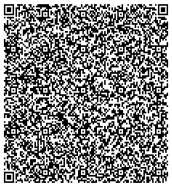 